Naziv obveznika: Državni hidrometeorološki zavod	             Broj RKP-a: 21609Sjedište obveznika: Zagreb				             Matični broj: 3206017Adresa i sjedište obveznika: Grič 3, 10000 Zagreb	             OIB: 74660437164Razina: 11							             Šifra djelatnosti: 8411Razdjel: 077Izvještaji proračuna, proračunskih i izvanproračunskih korisnika za razdoblje:
1. siječnja 2019. – 31. prosinca 2019.BILJEŠKE UZ FINANCIJSKE IZVJEŠTAJE ZA 2019. godinuDHMZ podržava održivi i gospodarski razvoj države te zaštitu života, dobara i okoliša informacijama o vremenu, klimi, klimatskim varijacijama i promjenama, vodama i zraku te upozorenjima na opasne vremenske, hidrološke i ekološke pojave i klimatske ekstreme u cilju ublažavanja njihovih posljedica prema preporukama Svjetske meteorološke organizacije i direktivama Europske Unije.DHMZ upravlja meteorološkom i hidrološkom infrastrukturom te infrastrukturom za motrenje kvalitete zraka te nacionalnom arhivom meteoroloških, hidroloških i njima srodnih podataka.DHMZ provodi pouzdano i prepoznatljivo međunarodno partnerstvo, posebno na području jugoistočne i srednje Europe.DHMZ je od 2014. godine obveznik PDV-a.Razlika na AOP-u 633 Višak prihoda i primitaka - preneseni odnosi se na povrate u proračun po obračunima službenih putovanja za koje je isplata akontacije bila u 2018. godini, a povrati po obračunu su izvršeni u 2019. godini kao i na povrat sredstava Hrvatskom zavodu za zapošljavanje na temelju prestanka stručnog osposobljavanja bez zasnivanja radnog odnosa.Kašnjenje u izvršenju obveza iskazano u obrascu Obveze (AOP 049) je zbog računa za komunalne usluge koje nismo podmirili jer je u tijeku utvrđivanje točnog stanja, budući da kod dobavljača komunalnih usluga stoji preplata koja u našim evidencijama nije vidljiva.  Sa firmom Dinarid d.o.o. u tijeku je parnični postupak radi isplate zakonskih zateznih kamata u iznosu od 3.500,00 kn, tablica u privitku.Bilješke sastavila: Marina Blažina dipl.oeccSektor za financije, pravne i opće poslovee-mail: blazina@cirus.dhz.hr01/4565-788Zagreb, 31. siječnja 2020.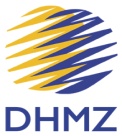 Državni hidrometeorološki zavod10 000 Zagreb, Grič 3http://meteo.hrtel: 4565666 fax. 4851980Račun iz računskog planaAOPIndeksBilješka6321050188,3Povećanje se odnosi na uplate međunarodnih organizacija (WMO za organizaciju radionice u Splitu – radari). 6323052296,7Povećanje se odnosi na projekte AIRQ i METMONIC koji se nalaze u zreloj fazi provedbe.6324053186,7Povećanje se odnosi na projekte AIRQ i METMONIC.6342059203,6Povećanje se odnosi na projekte AIRQ i METMONIC.6415079779,7Posljedica fluktuacije tečaja.6712133127,0Prihodi su povećani zbog nadogradnje servera.3111151106,7Povećanje se odnosi na zapošljavanje novih djelatnika, većinom na određeno vrijeme, a za potreba projekata.3132158112,9Povećanje se odnosi na zapošljavanje novih djelatnika, većinom na određeno vrijeme, a za potreba projekata.3212163114,9Povećanje se odnosi na zapošljavanje novih djelatnika, većinom na određeno vrijeme, a za potreba projekata koji ostvaruju pravo na prijevoz.3225171266,8Povećanje se odnosi na nabavu opreme potrebne novozaposlenim djelatnicima.3233177470,7Povećanje se odnosi na usluge promocije vezane za projekte AIRQ i METMONIC.3234178166,6Povećanje komunalnih naknada se odnosi na nove automatske mjerne postaje i nove postaje praćenja kvalitete zraka vezanih za projekt METMONIC i AIRQ. (Postaje se nalaze po cijeloj Hrvatskoj).3237181127,2Povećanje se odnosi na revizorske usluge, geodetske i katastarske usluge u vezi s projektima te usluge savjetovanja u provedbi projekata AIRQ i METMONIC.3238182152,8Povećanje se odnosi na novi sustav uvođenja e-računa i na pripremu procesa integracije sa SDR. 3239183198,9Do povećanja je došlo zbog plaćanja novog priključka struje na lokaciji Borongaj i dodatno sklopljenog ugovora za 24 satnu zaštitu imovine do useljenja u novi objekt (AKD zaštita).  3293188124,8Povećanje se odnosi na projekte: DRIDANUBE, EUMETRAIN, JADRAN ALADIN.3294189484,4Povećanje se odnosi na plaćanje međunarodnih članarina (EUMETSAT, ECOMET,EUMETNET,WMO, ECMWF).3295190184,3Povećanje se odnosi na troškove postupaka, naknada za zadržavanje nezakonito izgrađene zgrade, naknada za vođenje postupaka akreditacije, troškovi žalbenog postupka, naknade za provjeru vjerodostojnosti diploma.3432209119,0Posljedica fluktuacije tečaja.3433210843,3Povećanje se odnosi na zatezne kamate za račune koji su nam dostavljeni na plaćanje nakon valute plaćanja, te na kamate po ispravku obračuna PDV-a.96286144,3Konačni obračuni po fakturama iz 2019. godine plaćaju se u 2020. godini.4221361199,5Povećanje se odnosi na nabavu uredske opreme i namještaja za novu lokaciju Borongaj.4222362233,6Povećanje se odnosi na uvođenje GPS nadzora vozila i nabavu opreme za rad mreže meteoroloških postaja.4225365215,5Povećanje se odnosi na nabavu specijaliziranih instrumenata i uređaja nužnih za rad stručnih službi DHMZ-a.42623842204,6Povećanje se odnosi na nabavu novog računalnog programa financiranog iz AIRQ projekta.31214687126,6Veći broj djelatnika stekao je uvjete za mirovinu.31215688125,6Isplaćen je veći broj naknada zbog bolesti i invalidnosti djelatnicima te naknade za smrtne slučajeve djelatnika  članovima njihovih obitelji.